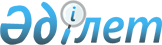 Қазақстан Республикасы Президентінің кезектен тыс сайлау өткізу кезеңінде кандидаттардың үгіттік баспа материалдарын орналастыратын орындарды және 
сайлаушылармен кездесу өткізу үшін үй-жайларды белгілеу туралы
					
			Күшін жойған
			
			
		
					Оңтүстік Қазақстан облысы Кентау қаласы әкімдігінің 2011 жылғы 9 наурыздағы N 67 Қаулысы. Оңтүстік Қазақстан облысы Кентау қаласының Әділет басқармасында 2011 жылғы 11 наурызда N 14-3-108 тіркелді. Қолданылу мерзімінің аяқталуына байланысты күші жойылды - (Оңтүстік Қазақстан облысы Кентау қаласы әкімі аппаратының 2013 жылғы 1 ақпандағы № 01-3-2/562 хатымен)      Ескерту. Қолданылу мерзімінің аяқталуына байланысты күші жойылды - (Оңтүстік Қазақстан облысы Кентау қаласы әкімі аппаратының 01.02.2013 № 01-3-2/562 хатымен).

      Қазақстан Республикасының 1995 жылғы 28 қыркүйектегі "Қазақстан Республикасындағы сайлау туралы" Конституциялық заңының 28-бабының 4 және 6 тармағына және 2001 жылғы 23 қаңтардағы "Қазақстан Республикасындағы жергілікті мемлекеттік басқару және өзін-өзі басқару туралы" Заңының 31-бабына сәйкес қала әкімдігі ҚАУЛЫ ЕТЕДІ:



      1. Кентау қалалық аумақтық сайлау комиссиясымен бірлесе отырып (келісім бойынша), Қазақстан Республикасы Президентінің кезектен тыс сайлау өткізу кезеңінде кандидаттардың үгіттік баспа материалдарын орналастыратын орындардың тізбесі 1-қосымшаға сәйкес белгіленсін.



      2. Қазақстан Республикасы Президентінің кезектен тыс сайлау өткізу кезеңінде кандидаттардың сайлаушылармен кездесу өткізу үшін шарттық негізде берілетін үй-жайлар тізімі 2-қосымшаға сәйкес белгіленсін.



      3. Ауыл әкімдері үгіттік баспа материалдарын барлық кандидаттар үшін тең құқықтар қамтамасыз ететін жағдайда орналастыруды, сайлаушылармен кездесу өткізу үшін үй-жайларды беру шарттарының бірдей және тең болуын қамтамасыз етсін.



      4. Осы қаулының орындалуын бақылау қала әкімі аппаратының жетекшісі Т.Сүлейменовке жүктелсін.



      5. Осы қаулы алғашқы ресми жарияланған күннен бастап қолданысқа енгізіледі.      Кентау қаласының әкімі                     Н.Қалмұрзаев      КЕЛІСІЛДІ:      Кентау қалалық аумақтық

      сайлау комиссиясының төрағасы

      _________Самбетов Бейсен Дүйсенұлы      «09» наурыз 2011 жыл

Кентау қаласы әкімдігінің

2011 жылғы 9 наурыздағы

№ 67 қаулысына

1-қосымша       Қазақстан Республикасы Президентінің кезектен тыс сайлау өткізу кезеңінде кандидаттардың үгіттік баспа материалдарын орналастыратын орындардың тізбесі

Кентау қаласы әкімдігінің

2011 жылғы 9 наурыздағы

№ 67 қаулысына

2-қосымша       Қазақстан Республикасы Президентінің кезектен тыс сайлау өткізу кезеңінде кандидаттардың сайлаушылармен кездесу өткізу үшін шарттық негізде берілетін үй-жайлар тізімі 
					© 2012. Қазақстан Республикасы Әділет министрлігінің «Қазақстан Республикасының Заңнама және құқықтық ақпарат институты» ШЖҚ РМК
				Кентау қаласы бойынша1Сейфуллин көшесі бойындағы щит2Абылай-хан және Логинов көшесінің қиылысында3Абылай-хан және Гагарин көшесінің қиылысында4Бала-Бүргем көшесі № 4 маршрут соңындағы аялдама5Сейфуллин көшесі мен Яссауи даңғылының қиылысында6Яссауи даңғылы мен Абай даңғылының қиылысы7Абылайхан көшесі мен Логинов көшесінің қиылысы8Панфилов көшесі мен Қонаев даңғылының қиылысыҚарнақ ауылы бойынша9Ш. Қанайұлы көшесі бойы10Қарнақ ауылындағы орталық алаңы11Жәнібек көшесінің бойыХантағы ауылы бойынша12«Сарбас» аялдамасы мен «Жылу электр орталығы -5» (ЖЭО-5) аралығында орналасқан – 2 щит13Орталық саябақ 14Ауыл клубының аумағыАщысай ауылы бойынша15Құлымбетов көшесі бойындағы щит16Торлан көшесі бойындағы щитБайылдыр ауылы бойынша17Чехов көшесі бойындағы щиттер18Орталық алаңдағы щит (Чехов және Володарский көшелерінің қиылысында)р/сМекеменің атауыОрналасқан жері1Ы.Алтынсарин атындағы № 1 орта мектебінің акт залы Кентау қаласы Әль-Фараби көшесі2Ю.Гагарин атындағы № 16 мектеп-лицейінің акт залы Кентау қаласы Панфилов көшесі 3"Әль-Фараби атындағы № 14 орта мектебінің акт залы Кентау қаласы, Сейфуллин көшесі 4Ш.Қалдаяков атындағы мәдениет сарайы Кентау қаласының «Ынтымақ» алаңында5Хантағы ауылы клубы Хантағы ауылы, Ильич көшесі6Ащысай ауылы клубы Ащысай ауылы, С.Мұқанов көшесі7Қарнақ ауылы клубы Қарнақ ауылы, Жәнібек көшесі8Байылдыр ауылы клубы Байылдыр ауылы, Аманқұл-датқа көшесі